Tisková zpráva 15. 10. 2014
Domácí zabijačka ze Slovensko-moravských kopaníc

Dne 29. října 2014 se bude v penzionu U Juhása v Košariskách, Slovensko, konat seminář mikroprojektu Zabíjačka ze Slovensko-moravských kopaníc. Tato aktivita, kterou realizuje 
o. z. Slow Food Pressburg ve spolupráci s přeshraničním partnerem MAS Strážnicko, bude ve formě prezentování ukázky tradiční domácí zabijačky a zabíjačkové hostiny - karminy. Cílem této akce je prezentovat karminu, jako typický produkt kopaničářského regionu v novém formátu vhodném pro agroturistiku. Její součástí bude řada odborných přednášek spojených s názornými ukázkami a možností zapojit se do procesu zpracování a výroby jednotlivých produktů.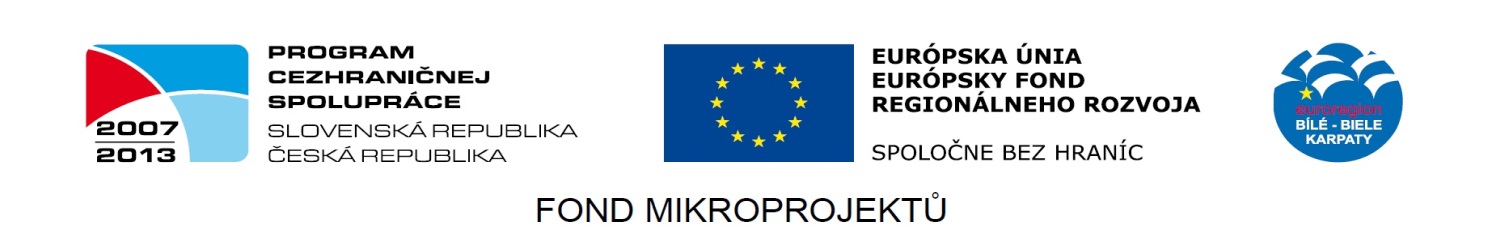 Tlačová správa 15. 10. 2014

Domáca zabíjačka zo slovensko-moravských kopaníc

29. októbra 2014 bude v penzióne U Juhása v Košariskách seminár mikroprojektu Domáca zabíjačka zo slovensko-moravských kopaníc. Táto aktivita ktorú realizuje o. z. Slow Food Pressburg spolu so svojim cezhraničným partnerom MAS Strážnicko, bude vo forme prezentovania ukážky tradičnej domácej zabíjačky a zabíjačkovej hostiny – Karminy. Cieľom tejto akcie je prezentovať karminu, ako typický produkt kopaničiarskeho regiónu v novom formáte vhodnom pre vidiecky cestovný ruch. Jej súčasťou bude séria odborných prednášok spojených s názornými ukážkami a možnosťou zapojiť sa do procesu spracovania a výroby jednotlivých produktov.
